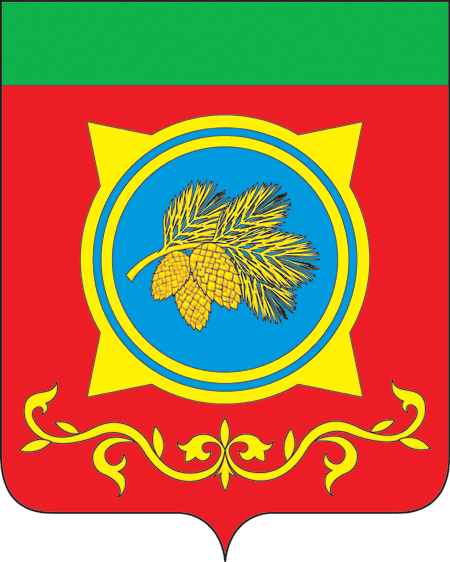 Российская ФедерацияРеспублика ХакасияАдминистрация Таштыпского районаРеспублики Хакасия        ПОСТАНОВЛЕНИЕ23.12.2022 г.	 с.Таштып                                                 № 562О снятии режима функционирования«Повышенная готовность»          В соответствии с Федеральным законом Российской Федерации от 21.12.1994г. № 68-ФЗ «О защите населения и территорий от чрезвычайных ситуаций природного и техногенного характера», законом Республики Хакасия от 17.11.1998 г. № 43 «О защите населения и территорий от чрезвычайных ситуаций природного и техногенного характера в Республике Хакасия», в связи с выполнением комплекса запланированных мероприятий на очистных сооружениях села Таштып, руководствуясь п. 7, п. 21 ч. 1 ст. 8, п. 3 ч. 1 ст. 29 Устава муниципального образования Таштыпский район от 24.06.2005 г., Администрация Таштыпского района постановляет:1. Снять режим функционирования «Повышенная готовность» Таштыпского районного звена ТП РСЧС Республике Хакасия на территории села Таштып с 17 часов 00 минут 23.12.2022 года в связи с выполнением комплекса запланированных мероприятий на очистных сооружениях села Таштып.  2. Руководителям формирований Таштыпского районного звена ТП РСЧС Республике Хакасия перейти на режим функционирования повседневная деятельность. 3. Исполняющей обязанности начальника отдела по градостроительной и жилищной политике Администрации Таштыпского района А.А.Матвеевой осуществлять постоянный контроль за функционированием очистных сооружений села Таштып, с целью выявления недостатков после проведенных ремонтных работ.4. Контроль за исполнением настоящего постановления возложить на начальника отдела по делам ГО, ЧС и МР Администрации Таштыпского района А.К.Бугаева.Глава Таштыпского района                                                                       Н.В.Чебодаев